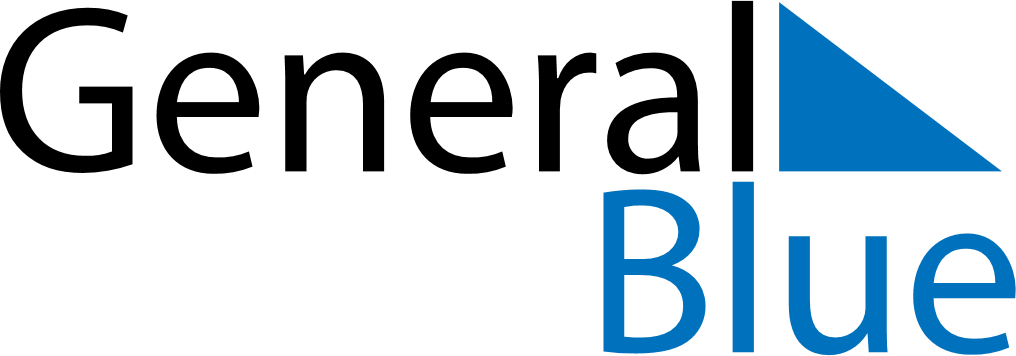 February 2023February 2023February 2023February 2023RwandaRwandaRwandaMondayTuesdayWednesdayThursdayFridaySaturdaySaturdaySunday123445Heroes Day678910111112131415161718181920212223242525262728